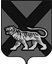 ТЕРРИТОРИАЛЬНАЯ ИЗБИРАТЕЛЬНАЯ КОМИССИЯ ГОРОДА СПАССКА-ДАЛЬНЕГОР Е Ш Е Н И Е30.10.2015 г.		 г. Спасск-Дальний			    № 408/119В соответствии с частью 7 статьи 22  Избирательного кодекса Приморского края, на основании решения Избирательной комиссии Приморского края от 15.10.2008 года № 427/78 «О возложении полномочий избирательной комиссии городского округа Спасск-Дальний на территориальную избирательную комиссию города Спасска-Дальнего», территориальная избирательная комиссия города Спасска-ДальнегоРЕШИЛА:1. При подготовке и проведении досрочных выборов депутатов Думы городского округа Спасск-Дальний седьмого созыва, назначенных на 20 декабря 2015 года, возложить полномочия окружных избирательных комиссий одномандатных избирательных округов с № 1 по № 11 на территориальную избирательную комиссию города Спасска-Дальнего.2. Разместить настоящее решение на официальном сайте городского округа Спасск-Дальний в разделе «ТИК» в информационно-коммуникационной сети Интернет.Председатель комиссии                                                                С.А.ЧеревиковаСекретарь  комиссии                                                                     Е.Г.БондаренкоО возложении полномочий окружных избирательных комиссий одномандатных избирательных округов на территориальную избирательную комиссию города Спасска-Дальнего при подготовке и проведению досрочных выборов депутатов Думы городского округа Спасск-Дальний седьмого созыва, назначенных на 20 декабря 2015 года